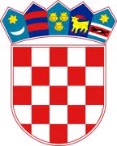 REPUBLIKA HRVATSKASISAČKO MOSLAVAČKA ŽUPANIJAOPĆINA LIPOVLJANIOPĆINSKO VIJEĆEKLASA: 620-01/22-01/01URBROJ: 2176-13-01-22-01Lipovljani, 14. prosinca 2022. godine       Na temelju članka 76. Zakona o sportu („Narodne novine“, broj 71/06, 150/08, 124/10, 124/11, 86/12, 94/13, 85/15, 19/16, 98/19, 47/20, 77/20) i članka 26. Statuta Općine Lipovljani („Službeni vjesnik“, broj 14/21), Općinsko vijeće Općine Lipovljani, na 13. sjednici održanoj        14. prosinca 2022. godine, donijelo jePROGRAMjavnih potreba u sportu Općine Lipovljani za 2023. godinuTEMELJNE ODREDBEI.Program javnih potreba u sportu Općine Lipovljani za 2032. godinu temelji se na:- postignutom stupnju razvoja sporta Općine Lipovljani,- zakonskim obvezama koje su utvrđene člankom 76. Zakona o sportu,- očekivanom priljevu sredstava u Općinski proračun tijekom 2023. godine,- planovima daljnjeg razvoja sporta i očekivanim natjecateljskim rezultatima u pojedinoj sportskoj grani.II.Cilj donošenja ovoga Programa je:- osigurati očuvanje postignute razine kvalitete onih sportskih klubova koji se natječu u višim kategorijama,- poboljšati razinu kvalitete onih sportskih klubova koji se natječu u nižim kategorijama,- osigurati da se podizanjem kvalitete sporta u Općini doprinese promidžbi Općine Lipovljani,- osigurati da se što veći broj djece i mladeži uključi u sport,- osigurati sredstva za osnovne potrebe svakog pojedinog sportskog kluba, odnosno sportske udruge,- osigurati sportsko rekreacijske aktivnosti građana,- planiranje, izgradnja, održavanje i korištenje sportskih građevina značajnih za Općinu Lipovljani.OBLICI DJELOVANJA SPORTSKE UDRUGEIII.KVALITETAN SPORTU Općini Lipovljani djeluju sportske udruge i to: NK Slavonac Lipovljani, NK Stari Grad Kraljeva Velika, Kuglački klub Lipovljani, PNAK Iskrice.Općina Lipovljani će podržavati sportaše pojedince. Zbog nastojanja da što više stanovnika bude aktivno uključeno u sport, svakom aktivnom sportskom klubu ovim programom bit će osigurana sredstva za redovno funkcioniranje, u mjeri u kojoj to bude moguće s obzirom na pritjecanje sredstava u Općinski proračun.SPORTSKA REKREACIJASportsko rekreacijske aktivnosti obuhvaćaju organiziranje aktivnosti građana radi očuvanja i unapređenja zdravlja i osmišljenog korištenja slobodnog vremena.U tom smislu na području Općine Lipovljani djeluju udruge: ŠRD „Šaran“, Lovačko društvo „Srnjak“.STRUČNI RADStručnim radom u sportu smatraju se programiranje i vođenje sportskih aktivnosti djece i mladeži, poduka i trening djece i mladeži, programiranje i vođenje treninga sportaša, programiranje i vođenje sportske rekreacije građana, organizacija i provođenje manifestacije u kojima sudjeluju sportaši.Svaka sportska udruga mora voditi sustavnu brigu oko školovanja stručnih kadrova, za vlastite potrebe, a ovim programom predviđena su određena sredstva za školovanje stručnih kadrova za programiranja i vođenje sportskih aktivnosti djece i mladeži.OBILJEŽAVANJE ZNAČAJNIH DATUMA I MANIFESTACIJAU Općini Lipovljani obilježavaju se svi datumi značajni za Općinu, Županiju i Republiku Hrvatsku u čemu svojim aktivnostima sudjeluju i sportske udruge Općine Lipovljani.ODRŽAVANJE POSTOJEĆIH OBJEKATA I IZGRADNJA NOVIHPodrazumijeva redovito održavanje sportske dvorane kod osnovne škole, igrališta za mali nogomet i rukomet, nogometno igralište u K. Velikoj i Lipovljanima, boćalište u Lipovljanima.FINACIRANJEIV.- UDRUGEZa javne potrebe u sportu na području Općine Lipovljani u 2022. godini osiguravaju se sredstva u Općinskom proračunu Općine Lipovljani kako slijedi:PROGRAM 1004 RAZVOJ SPORTA I REKREACIJE                                    38.489,00 EURAktivnost A100001 DONACIJE SPORTSKIM UDRUGAMA                           38.489,00 EURV.Način isplate sredstava vršit će se na temelju javnog poziva i predloženih programa, ovisno o priljevu sredstava u Općinski proračun, a za praćenje i izvršavanje ovoga Programa i namjensko korištenje sredstava, nadležan je općinski načelnik.VI.Prema zadanom roku kojeg raspiše Općina Lipovljani putem javnog poziva, korisnici sredstava kojima Općina Lipovljani odobri Program i zaključi sa njima ugovor o dodjeli sredstava za odobreni program dužni su podnijeti Izvješće o utrošenim sredstvima i isto potkrijepiti dokumentacijom. Izvješće se podnosi do kraja siječnja za prethodnu godinu.Korisnici sredstava dužni su tijekom godine općinskom načelniku podnositi izvješća o sportskim rezultatima.VII.Ovaj Program će se objaviti u „Službenom vjesniku“, a stupa na snagu 1. siječnja 2023. godine.Predsjednik Tomislav Lukšić dipl.ing.šum.